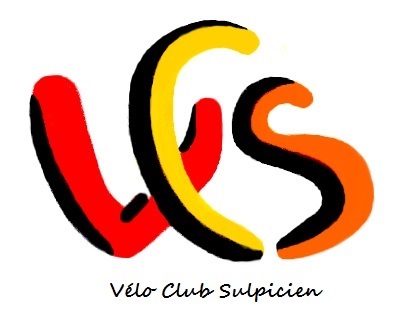 ECOLE DE VTT DU VELO CLUB SULPICIENRèglement intérieur :Entrainement le mercredi hors vacances scolaire de 14h30’ à 17h30’De début octobre à début décembre, fin des entraienemnts à 17h de début décembre à début février, fin des entrainements à 16h30’ de début mars à fin mai, fin des entrainements à 17hdébut juin fin à 17h30’ Le planning des RDV avec les horaires est consultable sur le site internet du VCS Site internet : vc-sulpicien.clubeo.com   onglet école de VTTEn cas de vigilance météo ROUGE ou ORANGE pas d’entrainementEn cas d’absence du jeune prévenir l’entraineur ou un des encadrants.Tarif inscription : 77€,  fournir une photo d’identité,  le formulaire de licence complété par le médecin, le formulaire d’inscription ALC, l’autorisation parentale.Un chèque de caution de 50€ est demandé contre le prêt d’un maillot manches courtes et un maillot manches longues à porter lors des entrainements ou courses.Je viens avec un VTT propre et en bon état de fonctionnement ! les encadrants se réservent le droit de refuser un jeune dont le vélo serait en mauvais état !Je viens avec une tenue adaptée à la météo, assez de boisson pour l’après-midi et un « en-cas » type barres de céréales, pâtes de fruit…Je suis poli, je salut tout le monde quand j’arrive… encadrants et coéquipiers !Je suis à l’heure, en cas de léger retard je préviens un des entraineurs.Je suis assidu aux entraînements !L’équipe d’encadrement